RONELL G. VIJANDRE                                   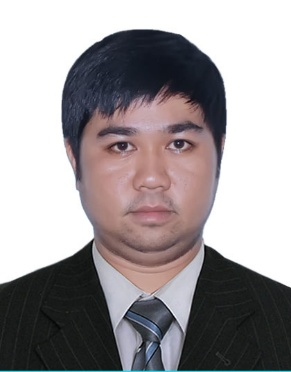 Sta. Rita Karsada, Batangas Cityronellvijandre29@gmail.comMobile No.: 0961 831 6493/0935 570 1978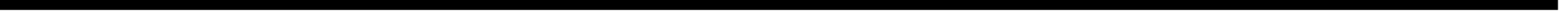 Position Desired: Maintenance Electrician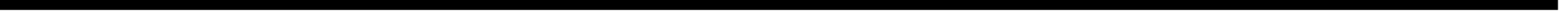 OBJECTIVE  To enhance and develop further knowledge, skills, abilities, thus attaining a level of competency towards the realization and attainment of company’s vision and mission in an attempt to complement and meet the demands of your company.WORKING EXPERIENCECompany               :                   GN POWER BATAANPosition                 :                   Cable Terminator /ELECTRICIANAddress                 :                   Mariveles, BataanInclusive Date        :                   May 26, 2021 UP TO August 30,2022DUTIES AND RESPONSIBILITIES:FOLLOW TECHNICIAN DRAWING AND PLANSGLANDING AND TERMINATION CablesInstalling, maintaining, and repairing cable infrastructure.Performing maintenance on existing cabling systems.Testing newly installed or relocated cables according to company specificationsIdentifying and removing redundant cabling.Installing of cable support structures such as j-hooks, cable racks, and innerductRepairing cable poles and towers.Ensuring all cables are neatly tied and bundled according to safety regulations.         Company               :                   Metrix Qatar         Position                 :                   Electrician and Maintenance         Address                 :                   Doha, Qatar         Inclusive Date        :                   July 16, 2018 – October 2, 2020DUTIES AND RESPONSIBILITIES:-Interpret and follow technical drawing and plans-Fabricate cable tray-Cable pulling-Termination of electrical panel-Cable Dressing-Perform maintenance, troubleshooting and repair works-Perform installation of electrical lightning system and outlets-Piping the imc/emt and pvc pipes-Preparing and using electrical power tools and hydraulic tools-Monitoring and checking voltage and ampheres-Energize the panel           Company               :                   NW Steel TechnologiesPosition                 :                   Electrician and MaintenanceAddress                 :                   Port of Batangas AuthorityInclusive Date        :                   May 17, 2017 – July 2, 2018DUTIES AND RESPONSIBILITIES:             -Interpret and follow technical drawing and plans         -Perform maintenance, troubleshooting and repair works         -Installation of PVC and flexible conduit         -Fabrication and installation of cable tray and support cable	         -Wire continuity test before and after termination         -Bending and trading of conduit         -Piping the imc/emt and pvc pipesCompany		:		INMA Contracting Utilities Const.Position		:		ElectricianAddress		:		Jeddah, Kingdom of Saudi ArabiaInclusive Date	:		December 7, 2014 – August 20, 2016DUTIES AND RESPONSIBILITIES:         -Bending PVC pipes/EMT pipes         -Installation of earthing         -Glanding and termination         -Cable pulling         -Installation of cable tray         -Termination of FDAS         -Termination of CCTV         - Wire continuity test before and after terminationCompany		:		Keppel BatangasPosition		:		Project Maintenance ElectricianAddress		:		Bauan, BatangasInclusive Date	:		September 11, 2013 – March 13, 2014DUTIES AND RESPONSIBILITIES:         -Installs conduit to bulkheads with brackets and screw through conduit to terminals         -Testing electricals voltage,resistance and phase angle         -Troubleshoots electrical equipment and circuits         -Perform maintenance and repair of generator         -Maintains electrical system histories notating date and extent of repairsCompany		:		Saudi Binladen GroupPosition		:		ElectricianAddress		:		Jeddah, Kingdom of Saudi ArabiaInclusive Date	:		May 29, 2012 – August 1, 2013DUTIES AND RESPONSIBILITIES:-Interpret and follow technical drawing and plans-Fabricate cable tray, cable ladder and cable trunking-Cable pulling-Termination of electrical panel-Cable Dressing-Perform maintenance, troubleshooting and repair works-Perform installation of electrical lightning system and outlets-Piping the imc/emt and pvc pipes         -Pinpoint problem using a range of testing devicesCompany		:		EEI CorporationPosition		:	         ElectricianAddress		:		Bauan, BatangasInclusive Date	:		January 20, 2010 – March 15, 2011          DUTIES AND RESPONSIBILITIES:        -Bending and trading of conduit        -Assist and commissioning of electrical work        -Fabrication and installation of cable tray and support cable        -Installation of PVC and flexible conduit        -Installation of 2x4 convenience outlet        -Wiring of 2 way, 3 way and 4 way lighting switches        -Inspect troubleshoots and conduct test        -Safely use various hand and power toolsCompany		:		AG&PPosition		:		ElectricianAddress		:		San Miguel, Bauan BatangasInclusive Date	:		November 10, 2008 to December 5, 2009DUTIES AND RESPONSIBILITIES:       -Maintain and repair electrical equipments       -Interpret and follow technical drawing and plans       -Fabricate cable tray, cable ladder and cable trunking       -Piping the imc/emt and pvc pipes       -Pinpoint problem using a range of testing devices       -Cable pulling       -Installing Glanding and termination of panelsSKILLSKnowledge in different facets of electrical concernsComputer literate (MS Word and Excel)Ability to learn and open to changesSelf-oriented and motivatedHardworking, open for additional knowledge and trustworthy. EDUCATIONAL BACKGROUNDVocational		:	TESDA			:	Batangas CityCourse		:	Electrical Installation and Maintenance			:	March 2012 – April 2012Vocational		:	Concept Institute for Career Enhancement, Inc.			:	Balagtas, Batangas CityCourse		:	Electrician			:	February 2012 – March 2012Tertiary		:	University of Batangas:         Hilltop, Batangas CityCourse 	:	Industrial Instrumentation Process Control Technology :	Attended: SY 2009-2011Secondary		:	Batangas National High School:	Rizal Ave., Batangas City :	Attended: SY 2003-2007Primary		:	Bolbok Elementary School:	Bolbok, Batangas City :	Attended: SY 1996-2002TRAINING AND SEMINAR ATTENDED Completed 720 hours OJT at R-Square Consolidated Instrumentation Services Sta.Rita Ilaya, Batangas CityPERSONAL DATABirth date		: 	October 30, 1990Birthplace		: 	Sta.Rita Karsada, BatangasGender		:         MaleCivil Status		: 	MarriedCitizenship		:	FilipinoHeight			: 	5’5”Weight		: 	63 kgReligion		: 	Roman CatholicLanguage Spoken	: 	English and FilipinoREFERENCES         Engr. Jeb Dimatatac-  E&I Engineer/ 09959788322                  Engr. Edrin Andrew Velasquez- E&I Engineer  09086766872         Mr. Armell Manalo-E&I Supervisor/ +639281441987         Mr. Anthony Foronda-E&I Supervisor/ 09266992316  Person to be contacted in case of emergency:Jenelyn VijandreSta.Rita Karsada, BatangasMobile No. 0919 524 6933                                                                                          RONELL G. VIJANDRE                 APPLICANT